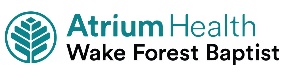 Esthetic New Patient QuestionnairePatient Name:________________________________ DOB:__/__/__ Email:_______________@_____________  How did you hear about us?____________________________________________________________________Medications- Are you currently taking/ using any of the following?Allergies- Are you allergic to any of the following?OtherWhat skin care products are you currently using at home? _____________________________________________________________________________________________What are you concerns regarding your skin? _____________________________________________________________________________________________[NOTES FOR OFFICE USE ONLY] _______________________________________________________________________________________________________________________________________________________________________________________________________________________________________________________________________________________By signing below patient certifies that questions have been answered fully and to the best of their knowledge. Provider has made no guarantee implied or expressed as to outcome of treatment. Patient releases provider of all liability. Patient Signature:______________________________________________________________________________ on  _____/______/______Documented by:________________________________________________________________________________ on  _____/______/______Accutane (Isotretinoin)YES                               NOBlood ThinnersYES                               NOAspirinYES                               NOTopical Retinoids (tretinoin, retin-a, differin, retinaldehyde, adapalene, retinol, etc.)YES                               NOHydroquinoine                       YES                               NO Photosensitizing MedicationsYES                               NOOther:YES                               NOSulfaYES                               NOSeafood/ FishYES                               NOAspirinYES                               NOFruitYES                               NOSoyYES                               NOOther:YES                               NO□    NO KNOWN ALLERGIESAre you pregnant or nursing?YES                               NODo you wear contacts?YES                               NOMetal implements in body?YES                               NOHave you had any:Facial Waxing, Chemical Peels, Microdermabrasion, Laser Treatment, Botox, Filler, Other Injectables  YES                               NOIf yes, when? Please detail: Sun exposure in the last 7 days or frequently exposedYES                               NOEczema or Psoriasis? YES                               NOAre you prone to cold sores? Any open wounds?YES                               NODiabetic?YES                               NOEpileptic?YES                               NOHepatitis? YES (A B C)                 NOHIV+/ Possibly Exposed?YES                               NOOther (describe):YES                               NO